7 Çakra Kaynağı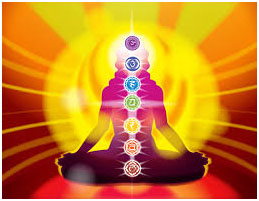 7 ÇAKRA KAYNAĞI(Gerekli Ön Uyumlama: Takyon ya da Prana )Bu uyumlama ile oluşturulan araç çakra sisteminizi 24 saatten kısa bir süre içinde geliştirecektir. Her 7 çakranın da enerjisine uyumlanmış olacaksınız. Eğer chakra sisteminde bir sızıntı varsa, bu uyumlama ile birlikte kalıcı olarak onarılmış ve kapatılmış olacak. Sadece enerji akımınızı muazzam bir şekilde geliştirmekle kalmayacak, aynı zamanda iyileştirme gücünü ve uyumlama kabiliyetinizi de arttıracak!